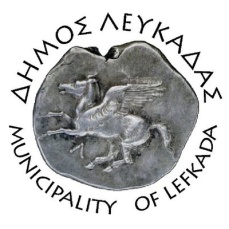 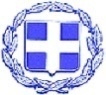 ΕΛΛΗΝΙΚΗ ΔΗΜΟΚΡΑΤΙΑ    ΔΗΜΟΣ ΛΕΥΚΑΔΑΣ  Λευκάδα, 2/12/2022ΔΕΛΤΙΟ ΤΥΠΟΥΟ δήμαρχος Λευκάδας Χαράλαμπος Καλός υπέγραψε εργολαβική σύμβαση με τoν κ. Σπυρίδων Γουρζή, ανάδοχο του έργου: «Τσιμεντοστρώσεις Δήμου Λευκάδας», με προϋπολογισμό 74.079,93€, και χρηματοδότηση από τη ΣΑΤΑ.Συγκεκριμένα, θα πραγματοποιηθούν εργασίες τσιμεντοστρώσεων 1.500 μ. σε δημοτικούς οδούς στις κοινότητες  Μανάση-Νικολή, Νεοχωρίου, Μαραντοχωρίου, Πόρου, Αθανίου και Βαυκερής. Θα πραγματοποιηθούν επίσης εργασίες καθαρισμού και διαμόρφωσης τάφρου απορροής όμβριων υδάτων.Πιο αναλυτικά:Μανάση - ΝικολήΔρόμος θέση Παναγία ΜανάσηΔρόμος θέση Μπυρίνα ΝικολήΝεοχώριΔρόμος θέση Άγιος ΔημήτριοςΔρόμος θέση ΖαβάταΔρόμος θέση ΠιτάςΜαραντοχωρίΔρόμος στην θέση Καρυά ΠόροςΔρόμος στην θέση ΡάχηΔρόμος πλησίον Κοινοτικού Γραφείου Δρόμος στην θέση Πυργί ΑθάνιΔρόμος προς νεκροταφείοΒαυκερήΔρόμος θέση Αγία ΜαρίναΔρόμος θέση ΚόνισμαΔρόμος θέση Λαγκαδιές Οι παραπάνω παρεμβάσεις, που προέκυψαν βάσει των τοπικών αναγκών και έπειτα από σχετικές εισηγήσεις των προέδρων, αποτελούν μικρό μέρος των έργων οδοποιίας που έχουν δρομολογηθεί από πλευράς δήμου. Οι συγκεκριμένες εργασίες ασφαλτόστρωσης, στο πλαίσιο αναβάθμισης της εικόνας των μικρών οικισμών και κοινοτήτων,  θα διευκολύνουν τόσο την διέλευση όσο και την καθημερινότητα των κατοίκων και των επισκεπτών.							ΑΠΟ ΤΟΝ ΔΗΜΟ ΛΕΥΚΑΔΑΣ